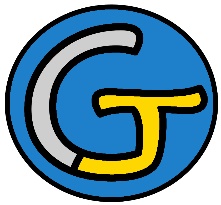 Rallye Lecture Cycle 3Ma pire journée au collège super chouetteChristophe Miraucourt (éditions Lire C’est Partir)Ma pire journée au collège super chouetteChristophe Miraucourt (éditions Lire C’est Partir)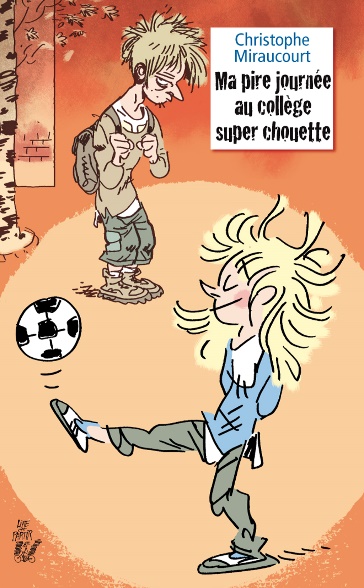 1 - Au début de l’histoire, que fait Anaïs au lieu d’écouter son instituteur ?	a) Elle dort.	b) Elle lit.	c) Elle dessine.1 - Au début de l’histoire, que fait Anaïs au lieu d’écouter son instituteur ?	a) Elle dort.	b) Elle lit.	c) Elle dessine.6 - Pourquoi les CM2 quittent-ils le cours de biologie ?	a) Car Florian est malade.	b) Car Anaïs s’est cogné la tête.	c) Car Agathe a fait un malaise.2 - Qui annonce a la classe la visite du collège ?	a) Le professeur d’anglais du collège.	b) La directrice de l’école.	c) Le maître de la classe.2 - Qui annonce a la classe la visite du collège ?	a) Le professeur d’anglais du collège.	b) La directrice de l’école.	c) Le maître de la classe.7 - Pendant la récréation, que font les élèves ?	a) Ils jouent au foot.	b) Ils se battent.	c) Ils chantent des chansons.3 - Quelle est la passion d’Anaïs ?	a) Anaïs adore le football.	b) Anaïs adore l’histoire.	c) Anaïs adore la lecture.3 - Quelle est la passion d’Anaïs ?	a) Anaïs adore le football.	b) Anaïs adore l’histoire.	c) Anaïs adore la lecture.8 - Après le repas à la cantine, que constatent Anaïs et ses amis ?	a) Leur maître a disparu.	b) Ils ont perdu leurs cartables.	c) On leur a volé leur ballon.4 - Qui sera capitaine de l’équipe de foot des CM2 ?	a) C’est Agathe qui sera capitaine.	b) C’est Yann qui sera capitaine.	c) C’est Anaïs qui sera capitaine.4 - Qui sera capitaine de l’équipe de foot des CM2 ?	a) C’est Agathe qui sera capitaine.	b) C’est Yann qui sera capitaine.	c) C’est Anaïs qui sera capitaine.9 - Où Anaïs et ses amis se retrouvent-ils enfermés ?	a) Dans les toilettes.	b) Dans la bibliothèque. 	c) Dans la salle de musique.5 - Pendant le cours de biologie, quels animaux sont présents dans la classe ?	a) Il y a des souris.	b) Il y a des lapins.	c) Il y a des grenouilles.5 - Pendant le cours de biologie, quels animaux sont présents dans la classe ?	a) Il y a des souris.	b) Il y a des lapins.	c) Il y a des grenouilles.10 - Qui remporte le match de football de l’après-midi ?	a) Ce sont les 6èmes.	b) Il y a match nul.	c) Ce sont les CM2.Rallye Lecture Cycle 3Rallye Lecture Cycle 3Rallye Lecture Cycle 3Rallye Lecture Cycle 3Rallye Lecture Cycle 3Ma pire journée au collège super chouetteChristophe Miraucourt (éditions Lire C’est Partir)éditions Lire C’est Partir)Ma pire journée au collège super chouetteChristophe Miraucourt (éditions Lire C’est Partir)éditions Lire C’est Partir)Ma pire journée au collège super chouetteChristophe Miraucourt (éditions Lire C’est Partir)éditions Lire C’est Partir)Ma pire journée au collège super chouetteChristophe Miraucourt (éditions Lire C’est Partir)éditions Lire C’est Partir)Ma pire journée au collège super chouetteChristophe Miraucourt (éditions Lire C’est Partir)éditions Lire C’est Partir)Ma pire journée au collège super chouetteChristophe Miraucourt (éditions Lire C’est Partir)éditions Lire C’est Partir)Ma pire journée au collège super chouetteChristophe Miraucourt (éditions Lire C’est Partir)éditions Lire C’est Partir)Ma pire journée au collège super chouetteChristophe Miraucourt (éditions Lire C’est Partir)éditions Lire C’est Partir)CORRECTIONCORRECTIONCORRECTIONCORRECTIONCORRECTION1 - Au début de l’histoire, que fait Anaïs au lieu d’écouter son instituteur ?c) Elle dessine.1 - Au début de l’histoire, que fait Anaïs au lieu d’écouter son instituteur ?c) Elle dessine.1 - Au début de l’histoire, que fait Anaïs au lieu d’écouter son instituteur ?c) Elle dessine.1 - Au début de l’histoire, que fait Anaïs au lieu d’écouter son instituteur ?c) Elle dessine.1 - Au début de l’histoire, que fait Anaïs au lieu d’écouter son instituteur ?c) Elle dessine.1 - Au début de l’histoire, que fait Anaïs au lieu d’écouter son instituteur ?c) Elle dessine.1 - Au début de l’histoire, que fait Anaïs au lieu d’écouter son instituteur ?c) Elle dessine.6 - Pourquoi les CM2 quittent-ils le cours de biologie ?a) Car Florian est malade.6 - Pourquoi les CM2 quittent-ils le cours de biologie ?a) Car Florian est malade.6 - Pourquoi les CM2 quittent-ils le cours de biologie ?a) Car Florian est malade.6 - Pourquoi les CM2 quittent-ils le cours de biologie ?a) Car Florian est malade.6 - Pourquoi les CM2 quittent-ils le cours de biologie ?a) Car Florian est malade.6 - Pourquoi les CM2 quittent-ils le cours de biologie ?a) Car Florian est malade.2 - Qui annonce a la classe la visite du collège ?b) La directrice de l’école.2 - Qui annonce a la classe la visite du collège ?b) La directrice de l’école.2 - Qui annonce a la classe la visite du collège ?b) La directrice de l’école.2 - Qui annonce a la classe la visite du collège ?b) La directrice de l’école.2 - Qui annonce a la classe la visite du collège ?b) La directrice de l’école.2 - Qui annonce a la classe la visite du collège ?b) La directrice de l’école.2 - Qui annonce a la classe la visite du collège ?b) La directrice de l’école.7 - Pendant la récréation, que font les élèves ?a) Ils jouent au foot.7 - Pendant la récréation, que font les élèves ?a) Ils jouent au foot.7 - Pendant la récréation, que font les élèves ?a) Ils jouent au foot.7 - Pendant la récréation, que font les élèves ?a) Ils jouent au foot.7 - Pendant la récréation, que font les élèves ?a) Ils jouent au foot.7 - Pendant la récréation, que font les élèves ?a) Ils jouent au foot.3 - Quelle est la passion d’Anaïs ?a) Anaïs adore le football.3 - Quelle est la passion d’Anaïs ?a) Anaïs adore le football.3 - Quelle est la passion d’Anaïs ?a) Anaïs adore le football.3 - Quelle est la passion d’Anaïs ?a) Anaïs adore le football.3 - Quelle est la passion d’Anaïs ?a) Anaïs adore le football.3 - Quelle est la passion d’Anaïs ?a) Anaïs adore le football.3 - Quelle est la passion d’Anaïs ?a) Anaïs adore le football.8 - Après le repas à la cantine, que constatent Anaïs et ses amis ?b) Ils ont perdu leurs cartables.8 - Après le repas à la cantine, que constatent Anaïs et ses amis ?b) Ils ont perdu leurs cartables.8 - Après le repas à la cantine, que constatent Anaïs et ses amis ?b) Ils ont perdu leurs cartables.8 - Après le repas à la cantine, que constatent Anaïs et ses amis ?b) Ils ont perdu leurs cartables.8 - Après le repas à la cantine, que constatent Anaïs et ses amis ?b) Ils ont perdu leurs cartables.8 - Après le repas à la cantine, que constatent Anaïs et ses amis ?b) Ils ont perdu leurs cartables.4 - Qui sera capitaine de l’équipe de foot des CM2 ?c) C’est Anaïs qui sera capitaine.4 - Qui sera capitaine de l’équipe de foot des CM2 ?c) C’est Anaïs qui sera capitaine.4 - Qui sera capitaine de l’équipe de foot des CM2 ?c) C’est Anaïs qui sera capitaine.4 - Qui sera capitaine de l’équipe de foot des CM2 ?c) C’est Anaïs qui sera capitaine.4 - Qui sera capitaine de l’équipe de foot des CM2 ?c) C’est Anaïs qui sera capitaine.4 - Qui sera capitaine de l’équipe de foot des CM2 ?c) C’est Anaïs qui sera capitaine.4 - Qui sera capitaine de l’équipe de foot des CM2 ?c) C’est Anaïs qui sera capitaine.9 - Où Anaïs et ses amis se retrouvent-ils enfermés ?b) Dans la bibliothèque. 9 - Où Anaïs et ses amis se retrouvent-ils enfermés ?b) Dans la bibliothèque. 9 - Où Anaïs et ses amis se retrouvent-ils enfermés ?b) Dans la bibliothèque. 9 - Où Anaïs et ses amis se retrouvent-ils enfermés ?b) Dans la bibliothèque. 9 - Où Anaïs et ses amis se retrouvent-ils enfermés ?b) Dans la bibliothèque. 9 - Où Anaïs et ses amis se retrouvent-ils enfermés ?b) Dans la bibliothèque. 5 - Pendant le cours de biologie, quels animaux sont présents dans la classe ?c) Il y a des grenouilles.5 - Pendant le cours de biologie, quels animaux sont présents dans la classe ?c) Il y a des grenouilles.5 - Pendant le cours de biologie, quels animaux sont présents dans la classe ?c) Il y a des grenouilles.5 - Pendant le cours de biologie, quels animaux sont présents dans la classe ?c) Il y a des grenouilles.5 - Pendant le cours de biologie, quels animaux sont présents dans la classe ?c) Il y a des grenouilles.5 - Pendant le cours de biologie, quels animaux sont présents dans la classe ?c) Il y a des grenouilles.5 - Pendant le cours de biologie, quels animaux sont présents dans la classe ?c) Il y a des grenouilles.10 - Qui remporte le match de football de l’après-midi ?c) Ce sont les CM2.10 - Qui remporte le match de football de l’après-midi ?c) Ce sont les CM2.10 - Qui remporte le match de football de l’après-midi ?c) Ce sont les CM2.10 - Qui remporte le match de football de l’après-midi ?c) Ce sont les CM2.10 - Qui remporte le match de football de l’après-midi ?c) Ce sont les CM2.10 - Qui remporte le match de football de l’après-midi ?c) Ce sont les CM2.Question1234455678910Points111111111111